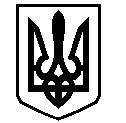 У К Р А Ї Н АВАСИЛІВСЬКА МІСЬКА РАДАЗАПОРІЗЬКОЇ ОБЛАСТІР О З П О Р Я Д Ж Е Н Н Яміського голови07 листопада       2018                                                                                              №   172Про скликання  виконавчого комітету Василівської  міської ради  	Відповідно до ст. 42, 53 Закону України «Про місцеве самоврядування в Україні»Скликати  засідання  виконавчого  комітету Василівської міської ради Запорізької області  13 листопада    2018  року о 14-00 годині  в приміщенні  Василівської міської ради за адресою: м.Василівка, бульвар Центральний, 1.Включити до порядку денного  засідання виконавчого комітету міської ради  питання:Про  виконання міського бюджету за 9 місяців 2018 року;2.2. Про погодження «Інвестиційної програми  ПРАТ «Василівкатепломережа» на 2018 рік»;2.3. Про  коригування базових узгоджених тарифів на виробництво, транспортування та постачання теплової енергії для населення, бюджетних установ та інших споживачів ПРАТ «Василівкатепломережа»;2.4. Про надання дозволу  на розміщення  зовнішньої реклами.Доповідає – Карєва Т.О.  – заступник  міського голови з питань діяльності виконавчих органів ради, начальник  відділу економічного розвитку  виконавчого апарату міської ради.2.5. Про затвердження переліку об’єктів та видів безоплатних суспільно-корисних робіт в місті Василівка на 2019 рік;2.6. Про надання дозволу на видалення та обрізку дерев в м. Василівка.Доповідає – Борисенко Ю.Л. – заступник міського голови з питань діяльності виконавчих органів ради, начальник відділу комунального господарства та містобудування   виконавчого апарату міської ради.2.7. Про надання матеріальної  допомоги на лікування та учасникам антитерористичної операції;2.8. Про внесення змін в особові справи квартирного обліку;2.9. Про внесення змін до черги  квартирного обліку;2.10. Про зняття з квартирного обліку;2.11.Про внесення змін до картотеки реєстраційного обліку громадян при виконавчому комітеті міської ради;2.12. Про надання двокімнатної квартири за адресою: м. Василівка, бульвар Центральний, буд. 39,   кв. 29  Гордієнку Д.В.;   2.13. Про призначення відповідального квартиронаймача житлового  приміщення за адресою: м. Василівка, м-н 40 років Перемоги, буд. 5, кв. 4;2.14. Про призначення відповідального квартиронаймача житлового  приміщення за адресою: м. Василівка, пров. Виконкомівський, буд. 14/1;2.15. Про присвоєння поштової адреси   будівлі станції юних туристів структурного підрозділу КПНЗ «Центр ДЮТТ» Василівської районної ради Запорізької ради за адресою: м.Василівка, вул. Щаслива, 2а; 2.16. Про присвоєння поштової адреси   1/3  частині  житловому будинку за адресою: м. Василівка, вул. Шевченка, буд. 4/1; 2.17. Про присвоєння поштової адреси   житловому будинку за адресою: м. Василівка, вул. Молодіжна, буд. 27;2.18. Про присвоєння поштової адреси   житловому будинку за адресою: м. Василівка, пров. Покровський, буд. 10 .Доповідає – Джуган Н.В.  - заступник  міського голови з питань діяльності виконавчих органів ради, начальник відділу з гуманітарних питань  виконавчого апарату міської ради.2.19. Про затвердження  Положення про експертну комісію Василівської міської ради  та її склад.Доповідає – Кривуля В.В. – керуючий справами виконавчого комітету, начальник відділу юридичного забезпечення та організаційної роботи   виконавчого апарату міської ради.Міський голова                                                                                              Л.М.Цибульняк  